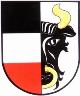    OBEC SVĚTÍZÁPIS Z VEŘEJNÉHO ZASEDÁNÍ ZASTUPITELSTVA OBCE SVĚTÍMísto konání: Hostinec Na Zavadilce Světí Doba konání: 7. 9. 2018 od 20 hodin Přítomni: Členové zastupitelstva: Martina Saláková Šafková, Petr Středa, Lenka Šádková, Jan NevrlýOmluveni: Petr Hlušička, Radomil NovákHosté: Pauknerová Jana, Hrinda Roman, Holeček Miroslav, Holečková Marie, Petr Zdeněk st., Tarantík Milan, p. Čihal, P. Tarantíková, p. Černý, Holeček Pavel, Holeček Petr, Holečková Iva, Bártová Lenka, Bažant Ladislav, Kolc Matěj, Petr Zdeněk, p. Diviš, Hejcman Jiří 1. Zahájení veřejného zasedání starostkou Na zasedání byli přítomni 4 členové ZO, zastupitelstvo bylo tedy usnášeníschopné. Starostka seznámila přítomné s návrhem programu. 2. Schválení programu a určení ověřovatelů zápisu (§ 95 odst. 1 zákona o obcích) a zapisovatele Navržený program: 1. Schválení programu, zapisovatele, ověřovatelů zápisu 2. Informace o stavebním povolení na chodníky (etapa Čihalovi – směr Bříza)3. Informace k volbám do obecních zastupitelstev5. Různé 6. Diskuze Jako zapisovatelka byla určena Lenka Šádková, jako ověřovatelé zápisu byli určeni Jan Nevrlý a Petr Středa. Usnesení ZOS 11/2018: Zastupitelstvo obce schvaluje navržený program, zapisovatele Lenku Šádkovou a ověřovatele Jana Nevrlého a Petra StředuPro: 4, Proti: 0, Zdržel se: 0 3. Informace o stavebním povolení na chodníky (etapa Čihalovi – směr Bříza)Obec konečně získala stavení povolení na chodníky směrem na Břízu, od Čihalových dolů. Obec tedy může požádat o dotaci. S chodníky se budou dělat nové vjezdy a vchody k brankám a to bez finanční spoluúčasti občanů. Začátek realizace je plánován dle výsledku žádostí o dotace na jaro-léto 2019. Obec bude žádat o dotaci z programu Státního fondu dopravní infrastruktury a z dalších možných zdrojů. 4. Informace k Volbám do obecních zastupitelstev Volby do zastupitelstva obce budou probíhat v pátek 5. 10. 2018 od 14:00 do 22:00 a v sobotu 6. 10. 2018 od 8:00 do 14:00. Starostka představila nové kandidáty – RNDr. Zdenu Kohlertovou, MUDr. Lucii Hendrychovou a Bc. Annu Chvátalovou. Ze současného zastupitelstva budou znovu kandidovat Ing. Martina Saláková Šafková, Petr Středa, DiS., Bc. Petr Hlušička a Jan Nevrlý. V zastupitelstvu končí Ing. Lenka Šádková a Radomil Novák, kterým děkujeme za odvedenou práci pro naši obec. 5. Různé Přehled realizovaných akcí za volební období 2014-20182015Renovace centrálního kříže na hřbitově díky sponzorskému daru od p. Haka.Vybudování nového dětského hřiště v areálu „Na Zámečku“ z dotace Ministerstva pro místní rozvoj. Z dotačního programu Operačního programu Životní prostředí byly zakoupeny domácí kompostéry do všech domácností, kontejnery na tříděný odpad, velký kontejner na bioodpad a štěpkovač. 2016Proběhlo čištění vodotečí. Byla realizována revitalizace veřejného prostranství „U Zámečku“ včetně renovace plotu a zvoničky. Byl vybudován nový chodník v úseku od hostince k autobusové zastávce ve směru na Neděliště a parkoviště před hostincem. Proběhlo zatrubení vodoteče u Drábkových. Byla zatrubena vodoteč a vybudováno parkoviště u obchodu. Začaly práce na novém územním plánu obce. Byla renovována hřbitovní zeď včetně pískovcové podezdívky z vnější strany, v areálu byla opravena pumpa, byly realizovány nové žulové chodníky a u hřbitova byla zpevněna plocha pro kontejnery. 2017Byl realizován projekt na revitalizaci zeleně v parku u nové autobusové zastávky, u obchodu a na návsi, který byl spolufinancován Královéhradeckým krajem. V rámci tohoto projektu byly instalovány venkovní posilovací stroje pro dospělé na hřišti „Na Zámečku“. Proběhla rekonstrukce chodníku v úseku od Dusových k hostinci.U autobusové zastávky ve směru na Neděliště byla upravena vodoteč a vybudováno nové čelo vpusti do zatrubené části. Proběhlo spuštění nových webových stránek obce. Byl elektrifikován hřbitov a byla realizována nová elektrická přípojka na hřiště „Na Zámečku“. V prostoru „Na Panně“ byl vybudován nájezd ke kontejneru na bioodpad.V ulicích „Ke Škaloudovým“ a „K rybníku“ bylo realizováno nové dopravní značení obytných zón včetně omezení rychlosti. Byly zahájeny práce na komplexních pozemkových úpravách. 2018Proběhlo zpevnění cesty „Na Pannu“ recyklátem. Začaly práce na revitalizaci veřejného prostranství „U Studánky“Proběhl úklid prostoru kolem „Radovky Na Panně“- byly naplněny dva kontejnery stavebním odpadem. Byl renovován sušák na hasičské hadice a studna na návsi. Na hřišti „Na Zámečku“ byla vyčištěna studna a renovován přívod vody. Byly umístěny automatické kohoutky na vodu pro běžné návštěvníky hřiště. Proběhlo zpevnění opěrné zdi vodoteče u Petrových včetně instalace zábradlí.Byla podána projektová žádost o novou buňku na hřiště „Na Zámečku“Podařilo se získat stavební povolení na nový úsek chodníků Čihalovi – směr na Břízu, je zpracována projektová žádost na dotační prostředky ze SFDI. Byla renovována vnitřní část hřbitovní zdi. Po celé volební období probíhala intenzivní výsadba a údržba zeleně na celém katastru obce. Pravidelně probíhaly zájezdy na divadelní a muzikálová představení do Prahy. Byly pořádány tradiční akce (Ples, Čarodějnice, Dětský den, Svatováclavské posvícení, Rozsvěcení vánočního stromu, Mikuláš, Setkání seniorů, kreativní kurzy)V září 2015 proběhly oslavy 650. let od první zmínky o obci.7. DiskuzeInformace z obcenová buňka na hřišti zámečku – obec požádala o dotaci z Operačního programu životní prostředí na sklad v areálu hřiště. Stavba se bude nacházet v místě stávající horní hnědé buňky. Cena je odhadnuta na 1.400.000,- a dotace může činit až 90%.Studánka Na Panně – Obec dostala dotaci od kraje ve výši 209.000,-. Již začaly kamenické práce. Bude se provádět: zpevnění svahu u studánky, schodiště, revitalizace zeleně, nové posezení. Hotovo by mělo být do léta 2019.22. 9. srdečně zveme na tradiční Svatováclavské posvícení na hřišti „Na Zámečku“ s bohatým programemV podzimních měsících proběhnou zájezdy do divadel. Pozvánky budou na webových stránkách a vývěskách obceInvestiční akce:D11 – obec podala rozklad proti stavebnímu povolení na úsek D11 v našem katastru.  Následovalo pojednání s generálním ředitelem ŘSD a následně bylo podepsáno memorandum, kde byla přislíbeno vyhotovení doplňující  hlukové studie, jenž zohlední i očekávaný nárůst dopravy v roce 2040. Za obec se jednání na ŘSD účastnil místostarosta spolu se spolkem Kozlovka a zemědělci ze Svobodných dvorů a Chaloupek, kteří řeší totožný problém a problém s obslužnými komunikacemi. Dle místostarosty nejsou navržena odpovídající hluková opatření především u samot jižním směrem od obce Světí.Proběhla renovace sušáku na hasičské hadice u požární nádrže na návsi, renovaci provedlo Kovářství RYGL stejná firma, která vyrobila plot na hřišti.Byla dokončena renovace studně na návsi firmou Kubala z Opočna. Byly doplněny kované prvky – cedule zákaz vstupu psů na hřišti, mříž a stojan na konve na studnu na návsi a zábradlí u vodoteče u PetrovýchLetos byla dokončena komplexní renovace hřbitovaNa hřišti „Na Zámečku“ bylo provedeno čištění historické studně a umístěno nové sání, čerpadlo a kohoutky pro běžné návštěvníky hřiště Za lípou u Holečkových byla provedena terénní úprava a osetí cesty tak aby po ní opět bylo možné chodit Na Panně – opět do letos vyčištěné lokality někdo navezl suť – pokud máte informaci k původci odpadu, předejte prosím na obecní úřadV říjnu proběhne svoz velkoobjemového odpaduZeleň a údržba obce - v případě potřeby kontaktujte J. Nevrlého Dotazy občanů:Poznámka k smrčkům obalených v plastové síti - už by to chtělo dát pletivo pryč. Odpověděl místostarosta: Pletivo se nemůže odstranit, slouží jako ochrana před okusem zvířaty, větve, které jsou nyní utlačovány přijdou později stejně odstranit. Stejný postup aplikujeme u všech dřevin, jelikož se potýkáme s extrémní aktivitou zvěře.P. Černý se ptal, zda se stále plánuje cyklistická stezka – ano počítá se stezkou, která povede jak do Hradce Králové, tak i do Všestar.  Pro tuto trasu budou vyčleněny pozemkovými úpravami koridory v návaznosti na nový územní plán obce, který je ve stádiu příprav k veřejnému projednání.P. Petr upozornil, že voda z nově renovované studny teče po pískovci – takto bylo i v minulosti, byla zachována původní pumpa. P. Bronislav Kulhánek jakožto renovátor pumpy přislíbil úpravu.Zapisovatel:	 Ing. Lenka Šádková Starostka:	 Ing. Martina Saláková Šafková Místostarosta:	 Petr Středa, DiS.Ověřovatelé: 	Jan Nevrlý		Petr Středa